  UNION SPORTIVE DE CAGNES      									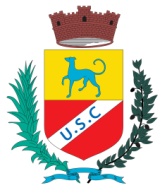 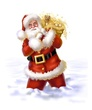     COMITE  DIRECTEUR										INVITATION                      Fête de Noël de l’U.S.C.                                      leMardi 15 décembre 2015 à partir de 17h 30 Salle Sauvaigo Parc des Sports de Cagnes-sur-MerProgramme :17 H 30 – 18H 00 	Arrivée des enfants 18 H 00 – 18h 45 	Les clowns CHAUSSON ET CHAUSSETTE18H 45 – 20H00		Photos avec le Père Noël, distribution de friandises20H00			Fin de la Fête--------------------------------------------------------------------------------------------------------------------------------------Quelques précisions pour les parents :Le rendez vous pour les enfants  est fixé à partir de 17H30 à la Salle SauvaigoIls seront pris en charge dès leur arrivée par des adultes et ce,  jusqu’à 20H00.A partir de 20H00 les enfants seront sous la responsabilité de leurs parents.Pour tout complément d’information vous pouvez contacter le club.-------------------------------------------------------------------------------------------------------------------------------------Coupon à rapporter au plus tard le Samedi 05 décembre 2015Nom de l’enfant :………………………….                                              Prénom :…………………………..Souhaite participer						Ne participera pas   Nombre de personnes l’accompagnant : ………